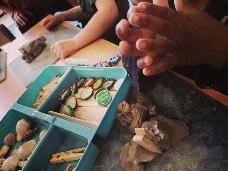 ACTIVITEITGROEPSVORM 
EN OPSTELLINGDOELBENODIGDHEDENVARIATIE (IN NIVEAU)DENKSTIMULERENDE VRAGEN1Er wordt gewerkt met een stuk klei en bakjes  met divers materiaal (“open-eind- materiaal” bijv.:doppen, stokjes, steentjes.Vanuit het materiaal ontdekkend bezig zijn zonder naar een eindresultaat toe te werken. Kijken wat het kind ermee doet.Het materiaal  gaat aan het einde van de activiteit  weer terug in de bakjes .Start tip:Je kunt verschillende losse  materialen alvast in het Pakhuis leggen en om de beurt kinderen er iets uit laten pakken..In kleine groepjes van 5 a 6 kinderen om de tafel.Kinderen hun eigen verhaal laten maken , op eigen wijze verkennen van materialen en het stimuleren van eigen fantasie.Ontdekken van materialen en eigen kunnen zonder naar een eindproduct/doel te werken.Voor de begeleiding: Interessant om jezelf te trainen zonder oordeel te kijken en zonder (onbewust) al naar een eindproduct toe werken (dat het wat moet worden....)Geef elkaar ook feedback daarover.Maak foto's van het proces van de kinderen. Dit is wat je de ouders kunt laten zien.Kleibrood, ijzerdraad aan klosjes om het grote stuk klei makkelijk in kleine stukjes te kunnen snijden.Verschillende bakjes met diverse materialen bijvoorbeeld: schelpen, stokjes, veertjes, steentjes, kraaltjes, doppen, kurken e.dAllerlei verzamelde materialen.Begin met het aanbieden van  2 verschillende materialen en zet er af en toe een bakje bij met nieuw materiaal bij.Kunt ook 2 ietsje oudere kinderen laten samenwerken met 1 stuk klei...observeren wat er ontstaat in samenspel.“Hoe heb je dat gemaakt?”“Kun je er wat over vertellen?”“Kan ik iets voor je pakken?”“Heb je nog wat nodig” De communicatie  gaat vooral over het proces, niet over het resultaat.Wees je bewust  dat je vragen  en opmerkingen vermijd zoals:“wat mooi!”“Wat maak je?”“Het lijkt wel op.....”laat het kind zelf ontdekken en vorm geven ….